1-2 классыВыбери один вариант ответа1. Кто такой пешеход?а) Тот, кто ходит пешкомб) Тот, кто проверяет билеты в автобусев) Тот, кто много путешествует2. Когда особенно необходимо соблюдать безопасность на дороге?а) в темное время суток б) всегда в) если  вблизи находится инспектор ГИБДД 3. Сколько сигналов у пешеходного светофора?
а) Два
б) Три
в) Один4. Можно ли переходить дорогу на красный сигнал  светофора?а) Нельзяб) Можно в) Можно, быстрым шагом  с родителями5. Какой пешеходный  переход изображен на картинке?а) Надземный 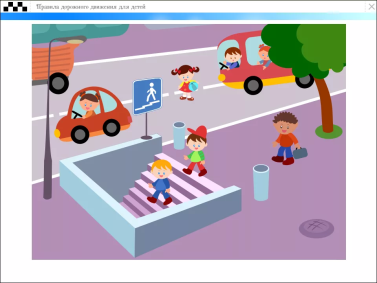 б) Подземный в) Наземный 6. Какой стороны вы  должны придерживаться, если идете  по тротуару?а) левойб) без разницыв) правой  7. Безопасно ли играть у подъезда  своего дома?а) Да, так как я там живуб) Нет, так как к подъезду подъезжают машины8. Можно ли перейти  проезжую часть дороги, если недалеко расположен пешеходный переход?а) Можно, если нет транспортных средствб) Нельзя9. Что поможет пешеходу в темное время суток стать заметным на дороге?а) шапка с большой  бомбошкойб) световозвращающий элементв) яркая мишура10. Какой из дорожных знаков обозначает пешеходный переход?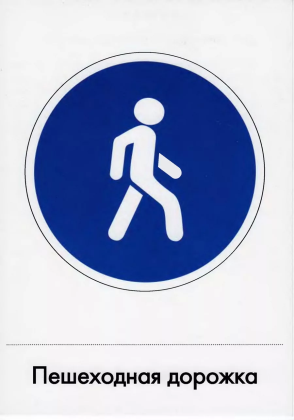 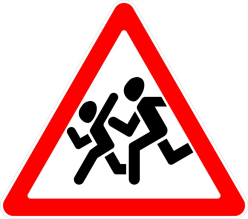                                   2.                                   3.        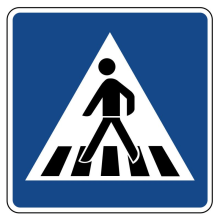 11. Что обозначает этот знак?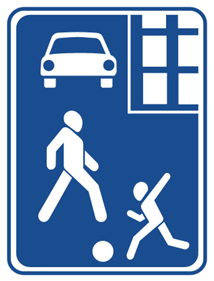 а) место для детских игр	б) жилая зона (место, где расположено много домов и детские площадки)в)  место для стоянки машин3-4 классСоедини дорожный знак с его значением.1 – Г,   2 – А,   3 – Д,   4 - Б,   5 - ВВыбери один вариант ответа2. Что означает сочетание красного и жёлтого сигналов светофора?а) Можно начинать переход.б) Скоро буден включен зелёный сигнал. в) Светофор не исправен  3. Разрешено ли пешеходам пересекать проезжую часть в зоне видимости  светофора? а) да б) нет в) только если нет движущегося автотранспорта4. Какие сигналы имеет пешеходный светофор?а) красный и зеленый.б) желтыйв) красный, зеленый, желтый. 5. Можно ли переходить дорогу, если светофор неисправен?а) нельзяб) можно, соблюдая правила безопасности6. Как должен идти пешеход, если нет тротуара?а) передвигаться можно только на машинеб) по обочине, навстречу идущему транспортув) по середине дороги7. Можно ли играть у дороги?а) можно, если это спокойные игрыб) нет, так как своими действиями можно провоцировать разные аварийные  ситуации8. Какой стороны должен придерживаться пешеход на  пешеходных дорожках и тротуарах?а) с левой стороны б) с правой стороны в) без разницы, можно и по середине9. Как перейти дорогу после того, как  вышел из общественного транспорта?а) в любом удобном местеб) обойти транспорт сзади в) дождаться, когда отъедет транспорт и перейти дорогу, соблюдая  безопасностьг) перейти по ближайшему пешеходному переходу10. Безопасно ли переходить дорогу, когда слушаешь музыку через наушники?а) да, если при этом смотреть по сторонам;б) нет, необходимо постоянно быть внимательным и снять наушники в) да, если быстро переходишь дорогу11. Каким участником дорожного движения является человек на картинке?а) пешеход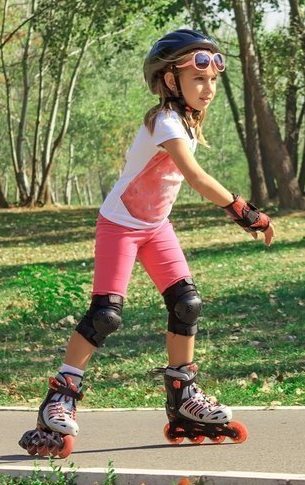 б) водительв) роллер5-7 классыВыбери один вариант ответа1. Можно ли идти по обочине дороги?а) нельзяб) можно, если на дороге нет автомобилейв) если нет тротуара, то можно идти по обочине навстречу транспорту  2.Обязан ли пешеход пропустить автомашину с включенными проблесковыми маячками и сиреной, если на пешеходном светофоре загорелся зеленый сигнал?а) обязан пропуститьб) не обязан, ведь загорелся зеленый сигнал3. Где можно переходить проезжую часть дороги в деревне, если нет пешеходного перехода?а) в любом месте, где удобноб) в местах, где дорога хорошо просматривается в обе стороныв) на повороте дорогиКак следует поступить пешеходу, если надо перейти дорогу после выхода изавтобуса?а) обойти автобус спередиб) обойти автобус сзадив) подождать, когда автобус уедет г) дойти до ближайшего пешеходного перехода и перейти по нему5. Что означает мигание желтого сигнала светофора на перекрестке?а) перекресток не регулируется. дорогу переходить можно, убедившись в безопасностиб) переходить дорогу запрещено6. Где разрешено ожидать общественный транспорт?а) на обочине дорогиб) на посадочной площадке, при необходимости выходить на проезжую часть, чтобы посмотреть, не приближается ли транспортв) на посадочной площадке, а при отсутствии – на тротуаре или обочине7. Как должны располагаться световозвращающие элементы на одежде пешехода?а) спереди б) сзадиг) с разных сторон8. Правильно ли двигается пешеход вне населенного пункта?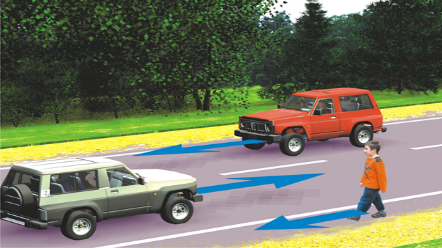      а) да     б) нет9. Опишите действия Подросток, укутавшись в капюшон, при этом слушающий музыку в наушниках, подошел к нерегулируемому пешеходному переходу. Что необходимо сделать ему для безопасного перехода  проезжей части:________________________________________________________________________________________________________________________________________________________________________________________________________________________________________________________________________Ответ: остановиться, снять капюшон, убрать наушники, убедиться в безопасности, посмотрев в разные стороны,  и, когда транспортные средства остановились, перейти проезжую часть дороги8-11 классы Выбери один вариант ответа1. Что обозначает сигнал регулировщика, если он встал к пешеходу спиной?а) разрешено движение в прямом направлении.б) ничего не обозначает.в) движение пешеходов запрещено2. Какое положение регулировщика запрещает движение всем участникам движения?а)  руки вытянутые в стороны или опущеныб)  рука поднятая вверхв)  правая рука вытянута вперед3. С какого возраста наступает административная ответственность за нарушение ПДД РФ?а) с 14 летб) с 16 летв) с 18 лет4. Какое наказание предусмотрено пешеходу, который первый раз нарушил ПДД?а) исправительные  работыб) предупреждение или административный штрафв) административный арест на 3 суток5. Приравниваются ли к пешеходам лица, передвигающиеся на роликовых коньках или самокатах?а) даб) нет6. Что должен сделать пешеход, переходящий  проезжую часть при приближении транспортного средства с включенными маяками синего цвета и со специальным звуковым сигналом?а) побыстрее перейти проезжую частьб) остановиться на проезжей части и зафиксировать происходящее на телефонв) остановиться и пропустить спец.автомобиль 7. Как должен двигаться пешеход по загородной дороге?а) по обочине или краю дороги в попутном направлении транспорта (по правой стороне)б) по середине дорогив) по краю проезжей части навстречу движению транспортных средств 8. Как в пасмурную погоду пешеходом воспринимается скорость встречного автомобиля?
а) меньше, чем в действительности
б) больше, чем в действительности
в) представления о скорости не изменяются9. С какого расстояния может быть заметен световозвращающий элемент на одежде человека при движении автомобиля с включенным ближним светом фар? а) с расстояния до 50 метров; б) с расстояния 50-100 метров в) с расстояния 100-150 метров10. Дорожный знак «Дети» означает: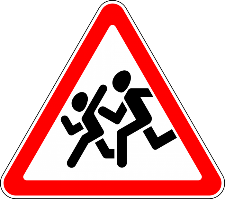 а)  место для перехода через проезжую часть
б) участок дороги вблизи детского учреждения, на проезжей части которого возможно появление детей
в) пешеходную зону для прогулок детей11. Если пешеход слушает музыку в наушниках, что он должен сделать при пересечении проезжей части:а) убрать наушникиб) ничего не должен делатьв) добавить громкость12. Опишите действия Велосипедист подъехал к нерегулируемому пешеходному переходу. Что необходимо сделать ему для безопасного пересечения проезжей части:________________________________________________________________________________________________________________________________________________________________________________________________________________________________________________________________________Ответ: поднять руку вверх, остановиться, слезть с велосипеда (спешиться), убедиться в безопасности, посмотрев в разные стороны, и, когда транспортные средства остановились, перейти проезжую часть дороги.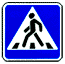 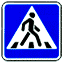    А. Место остановки автобуса и (или)  троллейбуса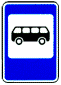  Б. Движение пешеходов запрещено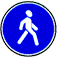  В. Движение на велосипедах запрещено4.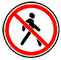  Г. Пешеходный переход5.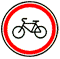 Д. Пешеходная дорожка